SOIRÉE DES ÉQUIPES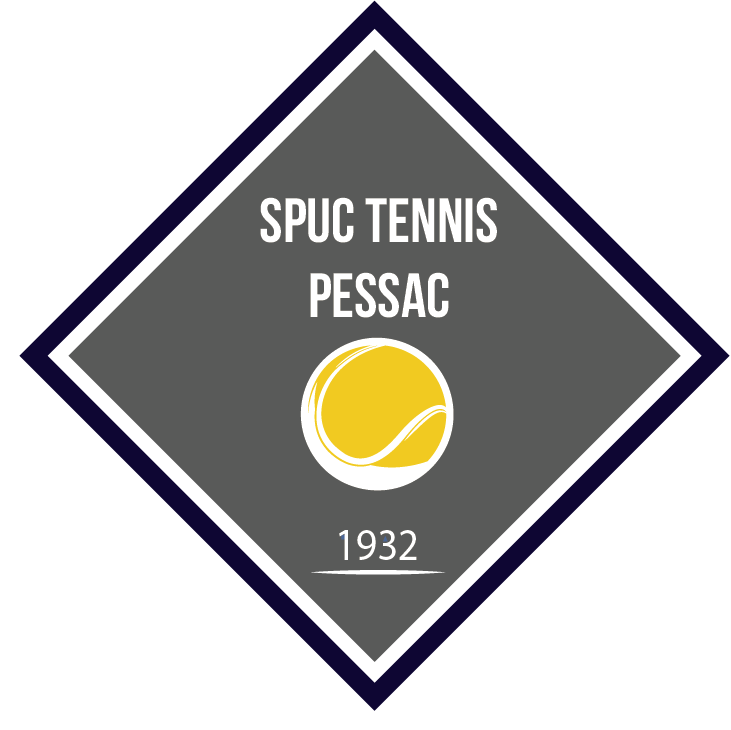 Samedi 16 mars 202416h / 18h30 : RENCONTRES DE DOUBLE(Facultatif : inscription sur le lien reçu par mail qui sera envoyé début mars avec un partenaire de votre équipe de préférence ou d'une autre équipe ou seul)18h30 / 19h30 : PRÉSENTATION DES ÉQUIPES(INDISPENSABLE !  Infos générales - Docs – Présence obligatoire de tous les capitaines !)19h30 : AUBERGE ESPAGNOLE(Facultatif : inscription sur le lien reçu par mail qui sera envoyé début mars pour gérer au mieux la nourriture et les boissons)Pour une meilleure Hydratation : Boissons offertes par le club !